                               Загадки «Во саду ли, в огороде»Эти загадки сочиняла для интернет – конкурса «Музыкальное оливье» и получила диплом 3 степени.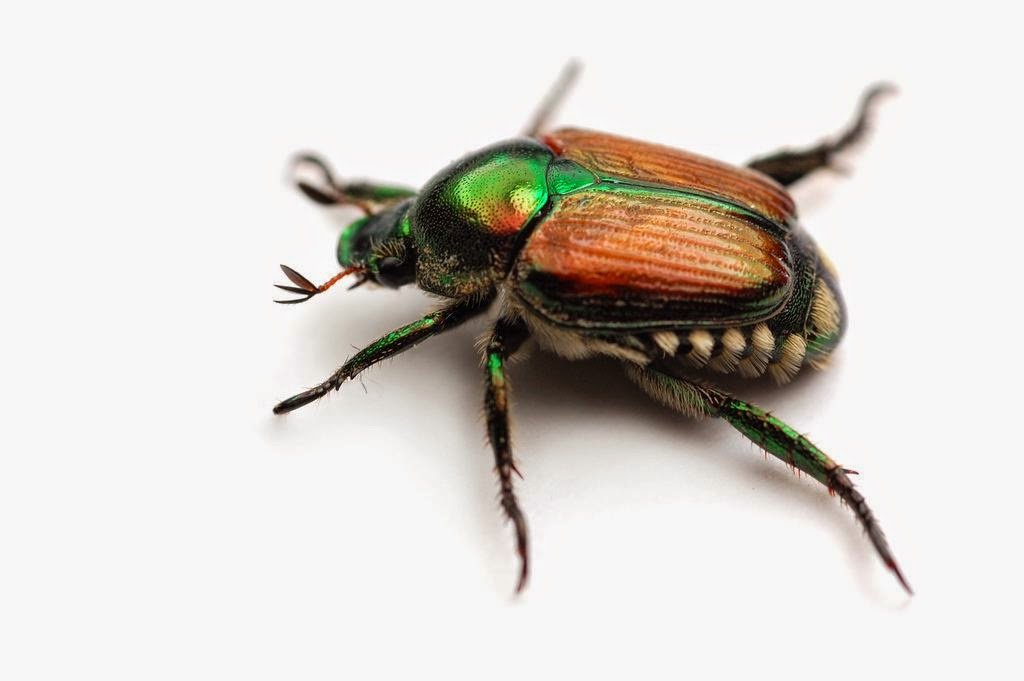 1.Я на веточке сижу, Свою песенку пою.Моя песенка: «Жу – жу»,Кто я? Вам не расскажу!Угадайте, детки,Кто сидит на ветке?                                       (Жук)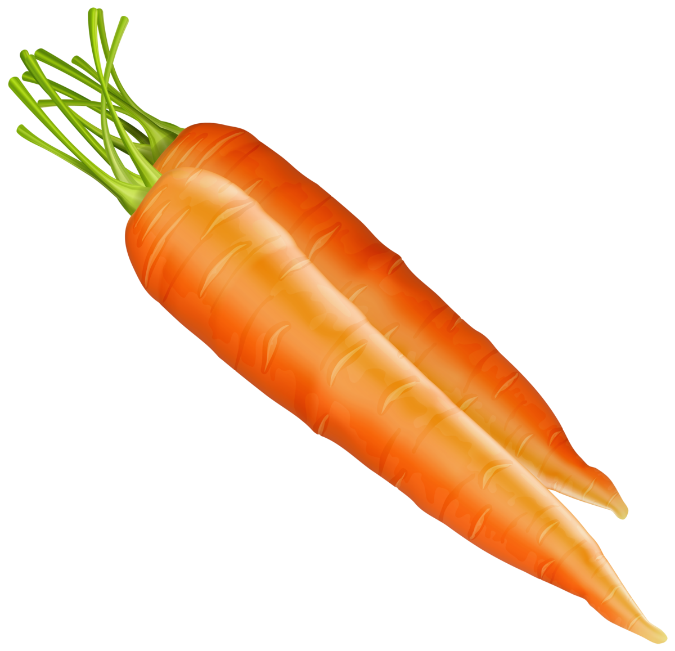 2.Я – девица красная,Красная, прекрасная.У меня зеленая коса,Выше моего плеча.Я в темнице сижуИ на волю хочу.Вы за волосы возьмитеИ на свет меня тяните.                                       (Морковь)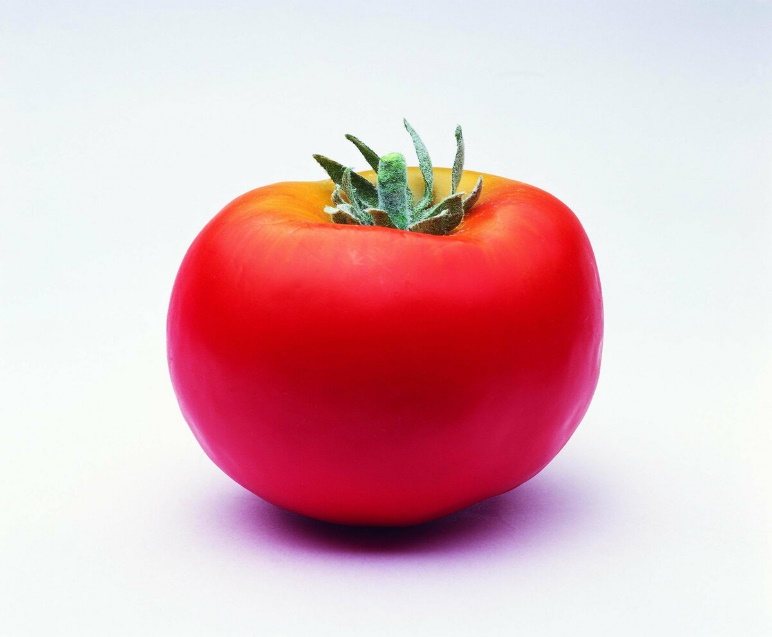 3.Райским яблоком их называют,И красный сок из них получают.Растут яблоки эти на грядке,Как же их называют, ребятки?                                      (Помидоры)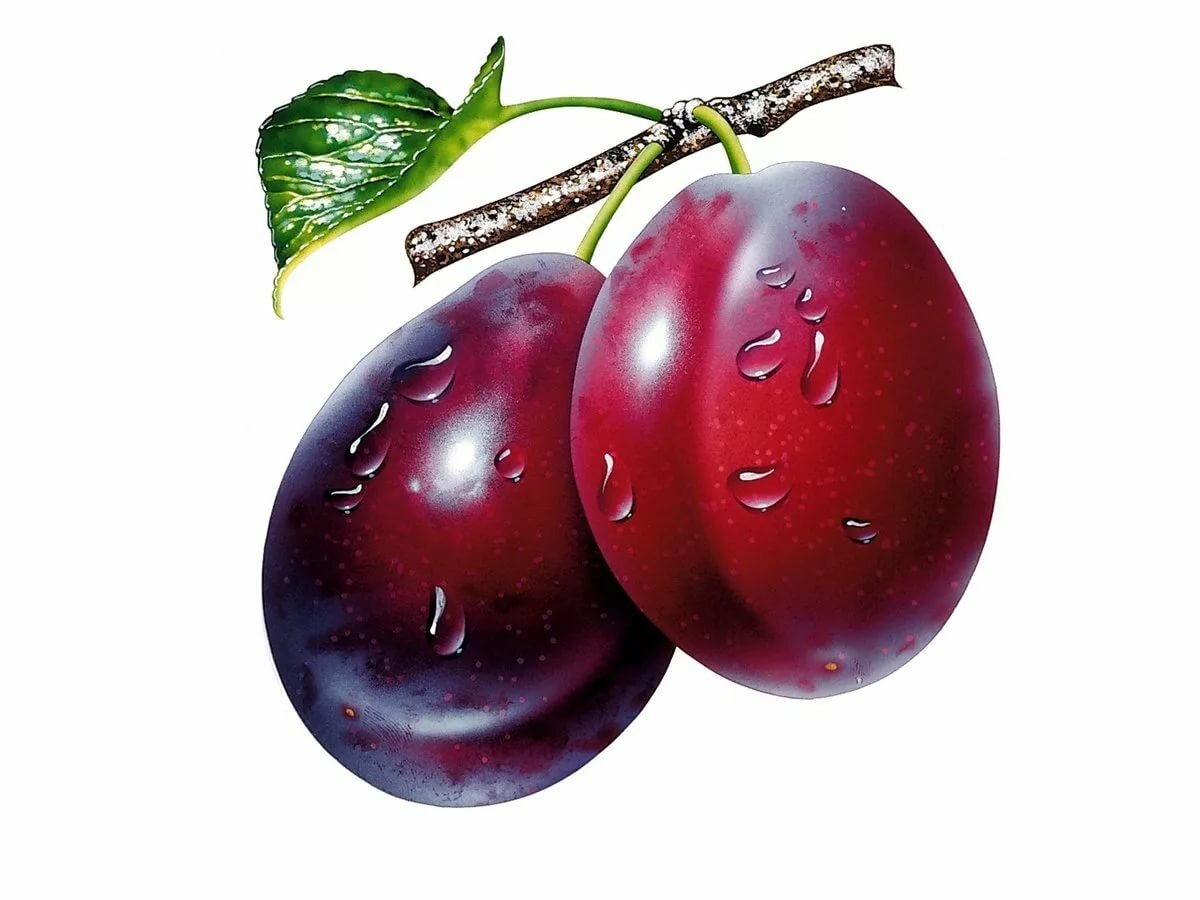 4.Шарик фиолетовый на веточке висит,К шару ароматному пчелушка летит.Шарик фиолетовый давно уже поспелИ в варенье к маме шар тот захотел.                                      (Слива)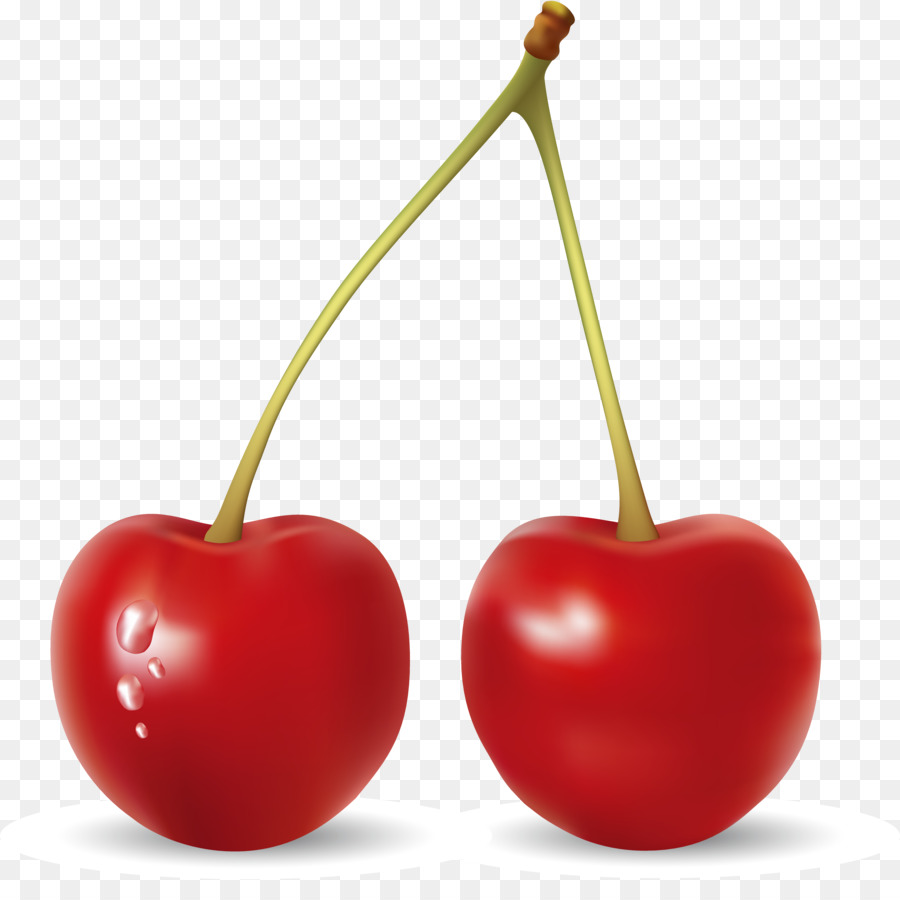 5.Две сестры – близняшки спрятались за лист,И при сильном ветре  они танцуют  «Твист».Круглые головки раскачивает ветер,Напевая песню обо всем на свете.Красные, блестящие две сестры – близняшки,Они напоминают куклы – неваляшки.                                    (Вишни)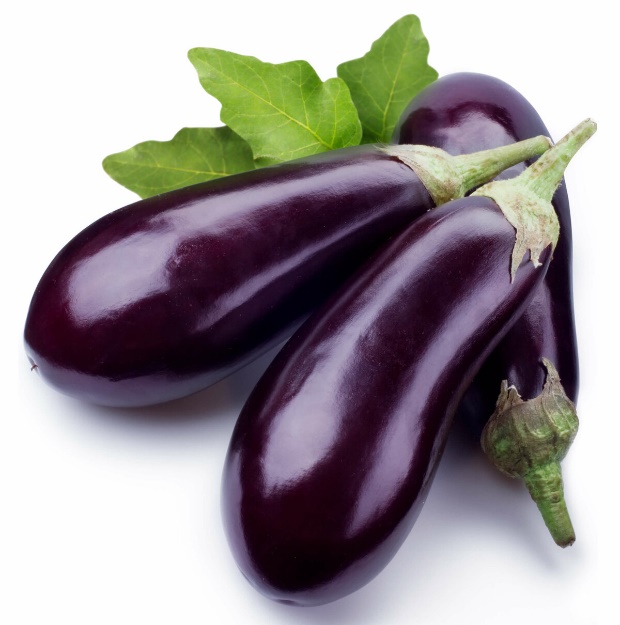 6.Странный овощ фиолетового цветаВырос на грядке у бабушки Ветты.Овощ похож на молодой кабачок, Только фиолетовый у него бочок.                                             (Баклажан) Наталья Владимировна Елжова, старший воспитатель МБДОУ ДС «Родничок» г.Волгодонска.Картинки взяты из интернет – источника:https://yandex.ru/search/?lrhttps://yandex.ru/collections/card/5aa68a34be1d770f123beece/